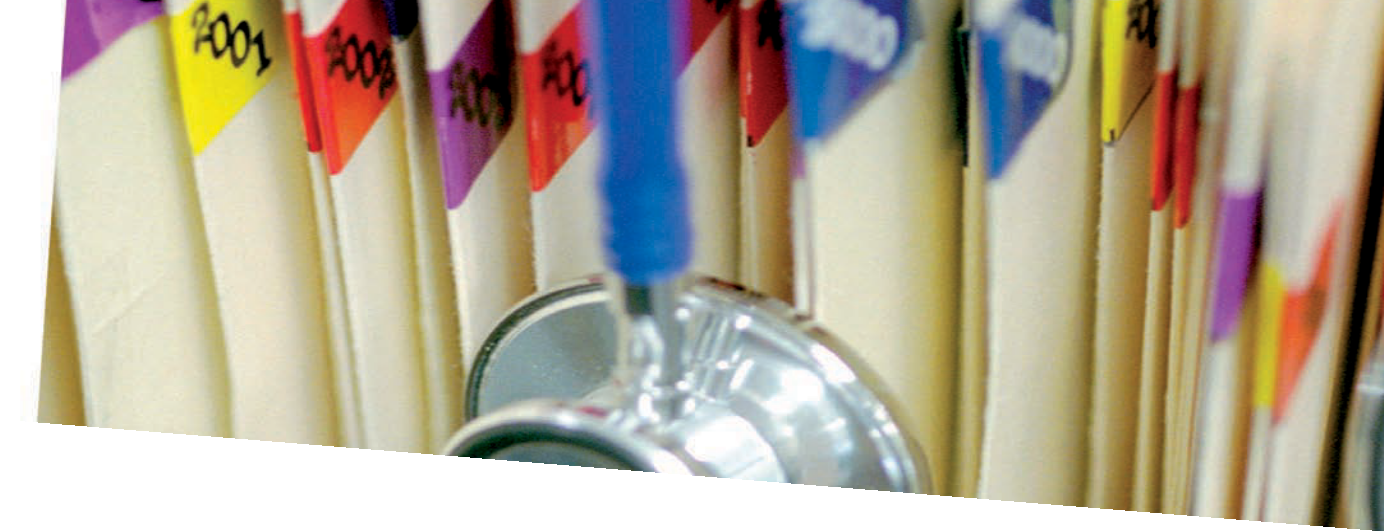 OperacionesAdministrativasy DocumentaciónSanitariaBLOQUE I. ORGANIZACIÓN SANITARIA.1.- INTRODUCCIÓNEl trabajo habitual de los auxiliares de enfermería es el de proporcionar cuidadosbásicos  a las personas enfermas; sin embargo, en algunos casos también tienen queayudar a personas sanas. En esta unidad aclararemos conceptos que  vamos  a utilizar durante todo el curso.1.1.- SaludTodos tenemos un  concepto más  o menos claro  sobre  lo que  es la salud, algo que consideramos de gran  valor. Si lo preguntásemos por la calle,  Probablemente algunos nos dirían que estar  sano consiste en encontrarse bien.La definición más conocida de salud  es la expresada por la Organización Mundial de la Salud -OMS- en su documento de constitución:Sin embargo es una  definición utópica ya que es difícil  alcanzar un bienestarcompleto, por lo que sería más un deseo o una aspiración que una  realidad. Estambién en buena medida subjetiva pues sentirse bien es difícil  de medirobjetivamente.Milton Terris, elimina el adjetivo “completo” y añade el aspecto objetivo,  que  puede medirse, de la capacidad funcional para realizar las actividades habituales de la vida cotidiana. Además considera que la salud  no es algo fijo ni estable, sino que es un proceso  dinámico, que puede cambiar a lo largo del tiempo.1.2.- EnfermedadAl igual  que  sucede  con  el concepto de salud,  también existen diversas definicionesde enfermedad. El diccionario de la Real Academia  Española –RAE- hace hincapié en la pérdida de la salud. Destacando en ocasiones el daño físico o corporal y en otras eldaño emocional del individuo. Una definición detallada podría ser:2.-DETERMINANTES DE SALUDEn la salud  de los distintos grupos de población, intervienen numerosos elementos.En el modelo expuesto por  el ministro canadiense Marc Lalonde -1974-. Considera queinfluyen  cuatro factores:  biología  humana, medio  ambiente, estilos  de vida y sistemas de asistencia sanitaria.Solo los factores  biológicos  serían endógenos, propios del organismo de cada individuo. Los demás son ajenos  a cada persona y están  muy condicionados por aspectos sociales.3.- SALUD PÚBLICA. INDICADORES DE SALUD.3.1.-Salud públicaAunque la salud  pública como  ciencia  plenamente definida existe solo desde  el siglo  XIX, ya desde  la antigüedad las sociedades (Grecia y Roma) han  llevado  a cabo variadas medidas destinadas a conservar o mejorar la salud  de las poblaciones.A diferencia de la medicina, orientada a la salud  individual, la salud  pública tiene  un enfoque colectivo. En salud  comunitaria, entendida como avance del concepto  de salud  pública, destaca la participación activa de la propia comunidad, de los ciudadanos, en la gestión y el control de las acciones de salud pública, algo imprescindible en  nuestra  sociedad actual -equipos de atención primaria, en los centros de salud, etc.-. Centrándonos en el aspecto más exclusivo de la salud pública: la prevención. Que según  el momento de actuación, se puede clasificar en: primaria, secundaria y terciaria.Podemos clasificar la prevención en tres tipos, según  la población a la que va orientada.3.2.- Indicadores  de saludGracias a estos datos,  podemos saber  si el grado  de salud  de una  comunidad -ciudad, una  región, un  país- es mejor o peor  que el de otra  o si ha evolucionado positiva o negativamente respecto a la situación de años anteriores. También seránútiles para  identificar cuáles  son sus principales problemas sanitarios, con el fin deponer en marcha medidas de salud pública.Las principales cualidades que deben  poseer  los indicadores de salud se reflejan en la Siguiente tabla. En una  clasificación sencilla, se distinguen tres tipos de indicadores sanitarios:– Indicadores del estado  de salud.– Indicadores relacionados con los determinantes de salud.– Indicadores de los sistemas de salud.Unidad 1 - Salud y enfermedad. Salud pública1 .- Introducción1.1 .- Salud1.2 .- Enfermedad2.- Determinantes de la salud3.- Salud pública. Indicadores de salud3.1.- Salud pública3.2.- Indicadores de saludUNIDAD-01SALUD Y ENFERMEDAD. SALUD PÚBLICA.La salud  es un estado  de completo bienestar físico, mental y social, y no solamente la ausencia de afecciones o enfermedades.Estado de bienestar físico, mental y social con capacidad de funcionamiento, y no solo ausencia de enfermedades o afecciones.La enfermedad es un  trastorno del organismo que  provoca  males- tar y/o alteración de las funciones normales.-TÉRMINOS TÉCNICOS-La  etiología  nos  dice  cuáles   son  las  causas   de  una   enfermedad –genéticas oambientales-.La  etiología  nos  dice  cuáles   son  las  causas   de  una   enfermedad –genéticas oambientales-.Las manifestaciones clínicas son las señales  que  hacen visible la enfermedad. Puedenser de dos tipos: síntomas - son manifestaciones subjetivas, sentidas y referidas por el paciente- y signos - son datos  objetivos, detectados por los profesionales  en la exploración-.Las manifestaciones clínicas son las señales  que  hacen visible la enfermedad. Puedenser de dos tipos: síntomas - son manifestaciones subjetivas, sentidas y referidas por el paciente- y signos - son datos  objetivos, detectados por los profesionales  en la exploración-.Las enfermedades agudas, de comienzo brusco,  con manifestaciones clínicas llamativas y rápida evolución.Las enfermedades agudas, de comienzo brusco,  con manifestaciones clínicas llamativas y rápida evolución.Las enfermedades crónicas, que empiezan de forma  paulatina, con manifestaciones poco  claras;  son  de  larga  duración, con una evolución en general lenta y progresiva. Muchas veces causan lesiones  no reversibles y necesitan decuidados a largo  plazo.Las enfermedades crónicas, que empiezan de forma  paulatina, con manifestaciones poco  claras;  son  de  larga  duración, con una evolución en general lenta y progresiva. Muchas veces causan lesiones  no reversibles y necesitan decuidados a largo  plazo.-4  FACTORES  DE  LALONDE -1974-1. Biología humana. Provienen de la estructura biológica, como por ejemplo la información genética, el sexo o la edad. A medida que envejecemos solemos  padecer más problemas de salud.  1. Biología humana. Provienen de la estructura biológica, como por ejemplo la información genética, el sexo o la edad. A medida que envejecemos solemos  padecer más problemas de salud.  2. Medio ambiente. Incluye  un  amplio número de factores, relacionados tanto con el medio  físico y químico -temperatura, grado  de contaminación del aire o del agua,  radiaciones, ruido, etc.-, como el biológico. También  es de gran  importancia el medio social –educación, vivienda-.2. Medio ambiente. Incluye  un  amplio número de factores, relacionados tanto con el medio  físico y químico -temperatura, grado  de contaminación del aire o del agua,  radiaciones, ruido, etc.-, como el biológico. También  es de gran  importancia el medio social –educación, vivienda-.3. Hábitos y estilos de  vida.  Algunos  pueden ser beneficiosos, como  una  alimentación variada y equilibrada, un  nivel adecuado de actividad física y buenos hábitos de  aseo  personal y de  des- canso.  Siendo otros   claramente perjudiciales –tabaco, drogas, etc.-.La OMS considera que  este grupo de factores es el que más influye  sobre la salud  en los países desarrollados.3. Hábitos y estilos de  vida.  Algunos  pueden ser beneficiosos, como  una  alimentación variada y equilibrada, un  nivel adecuado de actividad física y buenos hábitos de  aseo  personal y de  des- canso.  Siendo otros   claramente perjudiciales –tabaco, drogas, etc.-.La OMS considera que  este grupo de factores es el que más influye  sobre la salud  en los países desarrollados.4. Sistema  de asistencia sanitaria. Puede mejorar el grado  de salud  si es de buena calidad, con un  nivel adecuado de cobertura para  la mayoría de la población y con un  coste razonable.4. Sistema  de asistencia sanitaria. Puede mejorar el grado  de salud  si es de buena calidad, con un  nivel adecuado de cobertura para  la mayoría de la población y con un  coste razonable.Conjunto de  actividades organizadas que  una sociedad lleva a cabo para prevenir las enfermedades, proteger, mejorar y restaurar la salud  de la población. -FINALIDADES DE LA SALUD PÚBLICA-Protección de la salud: actuando sobre  los factores  relacionados con el medio  ambiente (medidas de saneamiento ambiental) y controlando la calidad y seguridad del agua  y los alimentos.Protección de la salud: actuando sobre  los factores  relacionados con el medio  ambiente (medidas de saneamiento ambiental) y controlando la calidad y seguridad del agua  y los alimentos.Promoción de la salud: proporcionando a la población los medios  necesarios  para  controlar su  propia salud  y mejorarla. Actúan  en  especial fomentando hábitos y estilos  de vida saludables.Promoción de la salud: proporcionando a la población los medios  necesarios  para  controlar su  propia salud  y mejorarla. Actúan  en  especial fomentando hábitos y estilos  de vida saludables.Prevención de la enfermedad: procurando impedir la aparición de enfermedades, con actuaciones que recaen sobre los individuos.Prevención de la enfermedad: procurando impedir la aparición de enfermedades, con actuaciones que recaen sobre los individuos.Restauración  de  la  salud: tratando las  enfermedades para  recuperar cuanto antes  la salud.  Pueden incluirse la rehabilitación de cualquier posible  secuela  o invalidez y la reinserción.Restauración  de  la  salud: tratando las  enfermedades para  recuperar cuanto antes  la salud.  Pueden incluirse la rehabilitación de cualquier posible  secuela  o invalidez y la reinserción.Prevención primaria, secundaria y terciariaPrevención primaria, secundaria y terciariaPrevención primaria, secundaria y terciariaModalidad	Momento de actuación	Ejemplos de medidas preventivasModalidad	Momento de actuación	Ejemplos de medidas preventivasModalidad	Momento de actuación	Ejemplos de medidas preventivasPrimaria.Individuo sano, antes del inicio de la enfermedad.– Promoción del consumo de frutas y verduras.– Vacunaciones.Secundaria.Enfermedad iniciada, pero aún sin manifestaciones clínicas.- Mamografía en mujeres > 50 años.- Colonoscopia en personas con antecedentes familiares de cáncer de colon o recto.Terciaria.Enfermedad desarrollada, con manifestaciones avanzadas.- Cuidados de enfermería en pacientes en coma para prevenir úlceras por presión.- Educación sanitaria para promover el autocuidado de los pies en los diabéticos.Prevención universal, selectiva e indicadaPrevención universal, selectiva e indicadaPrevención universal, selectiva e indicadaTipoDefiniciónEjemploPrevención universal.Dirigida a la población general.Campaña en televisión destinada a la prevención del tabaquismo.Prevención selectiva.Enfocada a grupos de población con mayor riesgo.Realización de mamografías anuales a mujeres con antecedentes familiares de cáncer de mama en mujeres jóvenes.Prevención indicada.Centrada en individuos de alto riesgo o que ya padecen el problema en sus etapas iniciales.Programa para frenar el consumo de drogas en adolescentes que ya las han consumido alguna vez y forman parte de bandas juveniles conflictivas.Son datos que permiten valorar el grado  de salud  de una  población o reflejar algún cambio.Cualidades de los indicadores de saludCualidad	DefiniciónCualidades de los indicadores de saludCualidad	DefiniciónValidez.Mide realmente lo que pretende medir.Fiabilidad.Se obtienen los mismos resultados si se repiten las mediciones.Sensibilidad.Detecta los cambios.Especificidad.Depende solamente de lo que mide, no se altera por otros aspectos.Relevancia.Es capaz de dar respuestas claras a los asuntos importantes.1.- Indicadores del estado de salud– Tasa de mortalidad general. Nº de personas que mueren por cualquier causa  en una  población determinada a lo largo  de un  año, por cada 100 000 habitantes.– Tasa de mortalidad general. Nº de personas que mueren por cualquier causa  en una  población determinada a lo largo  de un  año, por cada 100 000 habitantes.– Tasas de mortalidad específica  por  una  enfermedad determinada.– Tasas de mortalidad específica  por  una  enfermedad determinada.– Tasas de mortalidad específicas por edad. Se pueden calcular a cualquier edad. Suelen  hacerse por grupos de cinco en cinco años. Siendo la más importante  la tasa de mortalidad infantil.– Tasas de mortalidad específicas por edad. Se pueden calcular a cualquier edad. Suelen  hacerse por grupos de cinco en cinco años. Siendo la más importante  la tasa de mortalidad infantil.– Índice de Swaroop. % de fallecidos mayores de 50 años respecto al total de muertos de cualquier edad en un año. En los países  desarrollados será superior al 80-90 %, pues  la mayoría de las defunciones suceden en ancianos.– Índice de Swaroop. % de fallecidos mayores de 50 años respecto al total de muertos de cualquier edad en un año. En los países  desarrollados será superior al 80-90 %, pues  la mayoría de las defunciones suceden en ancianos.– Esperanza de vida. Número medio  de años que espera  vivir un individuo perteneciente a un  grupo de población si se mantienen las tasas  actuales de mortalidad.– Esperanza de vida. Número medio  de años que espera  vivir un individuo perteneciente a un  grupo de población si se mantienen las tasas  actuales de mortalidad. Indicadores sobre enfermedades frecuentes– Incidencia  de  sida.  Número  de casos  nuevos  de  sida  detectados en  un  año.  Puede  expresarse en cantidades absolutas o por  cada 100 000 o 1 millón de habitantes.– Incidencia  de  sida.  Número  de casos  nuevos  de  sida  detectados en  un  año.  Puede  expresarse en cantidades absolutas o por  cada 100 000 o 1 millón de habitantes.– Incidencia de  cáncer.  Número de casos  nuevos  de cáncer diagnosticados en un año. Se indica por cada 100 000 habitantes (Figura 1.8).– Incidencia de  cáncer.  Número de casos  nuevos  de cáncer diagnosticados en un año. Se indica por cada 100 000 habitantes (Figura 1.8).– Prevalencia de obesidad en adultos. Porcentaje de adultos clasificados   como   obesos   (índice   de masa  corporal ≥ 30).– Prevalencia de obesidad en adultos. Porcentaje de adultos clasificados   como   obesos   (índice   de masa  corporal ≥ 30).– Prevalencia de diabetes. Porcentaje de personas que sufren diabetes.– Prevalencia de diabetes. Porcentaje de personas que sufren diabetes.2.- Indicadores relacionados con los determinantes de salud –en España-2.- Indicadores relacionados con los determinantes de salud –en España-Víctimas de accidentes de tráfico.Consumo de alcohol “per cápita”. Prevalencia declarada de consumo de tabaco.Incidencia de accidentes de trabajo.Tasa de abandono del hábito del tabaquismo.Tasa de enfermedades profesionales.Indicadores de salud para la –OMS-Proporción (en %) de la población con acceso sostenible a fuentes de abastecimiento de agua.Proporción (en %) de la población con acceso a servicios de saneamiento mejorado.3.- Indicadores de los sistemas de saludRatio de médicos  por población. Nº de médicos  que prestan servicio  en  atención primaria y especializada por  cada  mil  habitantes. Similar la ratio  de enfermeros por población.Número de pacientes en lista de espera  para una prueba diagnóstica determinada. Otro indicador parecido es el de pacientes en espera  de intervenciones quirúrgicas no urgentes.Gasto sanitario,  tanto público  como  privado, al año por cada habitante.Cobertura  de vacunación. Porcentaje de personas que  han  recibido las dosis de vacunas  recomendadas, en  el  calendario de vacunación del Sistema Nacional de Salud.Ratio de camas hospitalarias en funcionamiento por 100 000 habitantes.